О демонтаже рекламных конструкций по адресным ориентирам: г. Канск, мкр. МЖК, 1,1 (кольцо); мкр. МЖК, 1БВ соответствии с Постановлением администрации города Канска от 11.07.2013 № 929 «О порядке демонтажа рекламных конструкций на территории города Канска, установленных и (или) эксплуатируемых без разрешения, срок действия которых не истек», руководствуясь статьями 30, 35 Устава города Канска, ПОСТАНОВЛЯЮ:Демонтировать самовольно установленные рекламные конструкции по адресным ориентирам: г. Канск, мкр. МЖК, 1,1, (кольцо); мкр. МЖК, 1Б согласно приложению к настоящему постановлению.Возложить обязанности по организации демонтажа незаконно размещенных рекламных конструкций на Комитет по управлению муниципальным имуществом города Канска.Комитету по управлению муниципальным имуществом города Канска обеспечить: Осуществление выбора подрядной организации в соответствии с требованиями действующего законодательства. Принятие подрядной организацией демонтированных рекламных конструкций на ответственное хранение. Составление акта о произведенном демонтаже по форме, установленной постановлением администрации города Канска от 11.07.2013 № 929. Демонтаж производить в присутствии представителя УАиГ администрации г. Канска с уведомлением отдела ГИБДД МО МВД России «Канский».Ведущему специалисту отдела культуры  администрации г. Канска Н.А. Нестеровой опубликовать настоящее постановление в периодическом печатном издании «Канский вестник» и разместить на официальном сайте администрации города Канска в сети Интернет.Контроль за выполнением настоящего постановления возложить на Управление архитектуры и  градостроительства администрации города Канска.Постановление вступает в силу со дня подписания.Исполняющий обязанностиглавы города Канска   	                  С.В. Обверткина										Приложение к постановлению                                                                                                                                 № 1127 от 17.12.2020МЖК 1,1, (кольцо)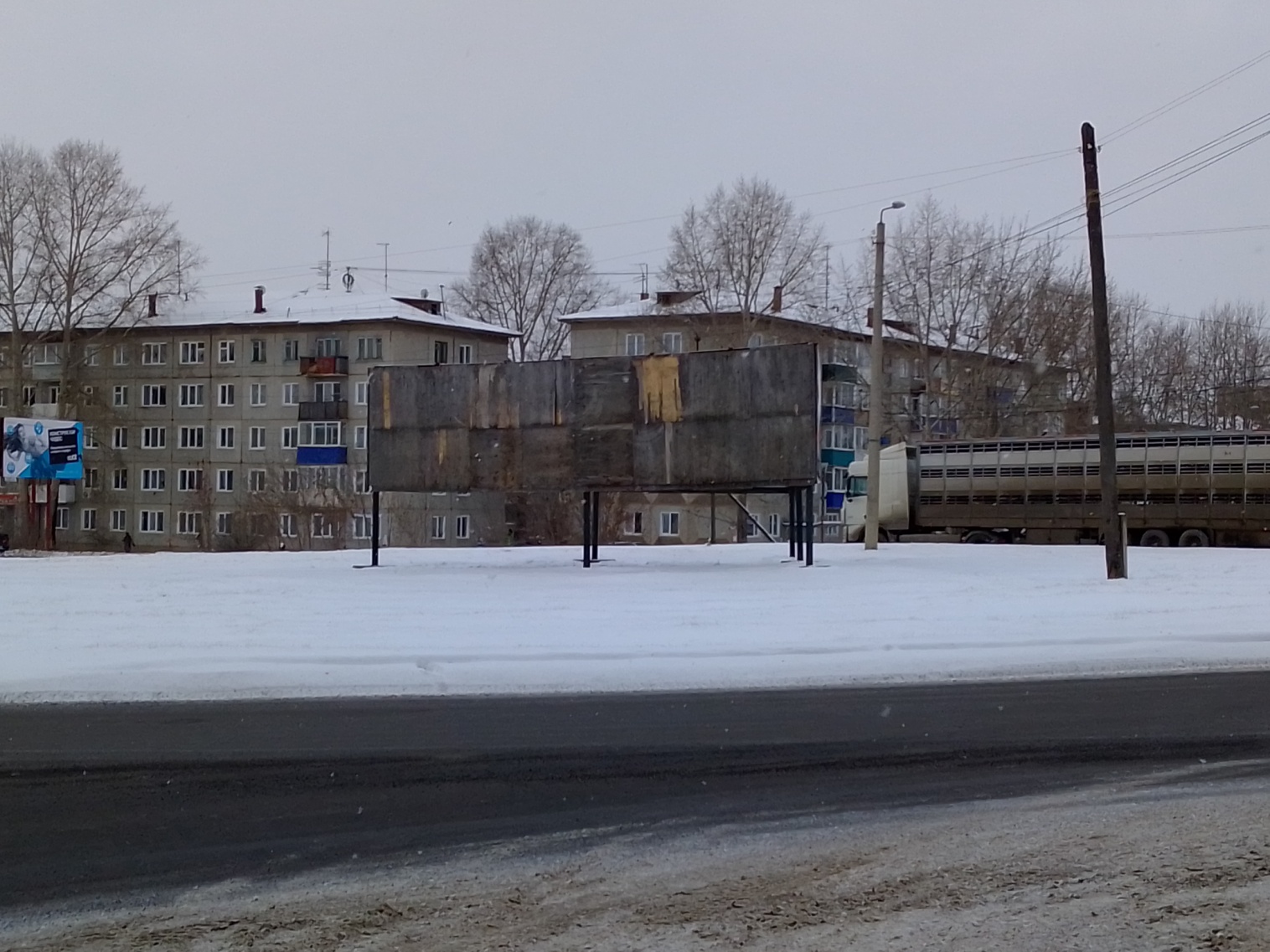 Мкр. МЖК, 1Б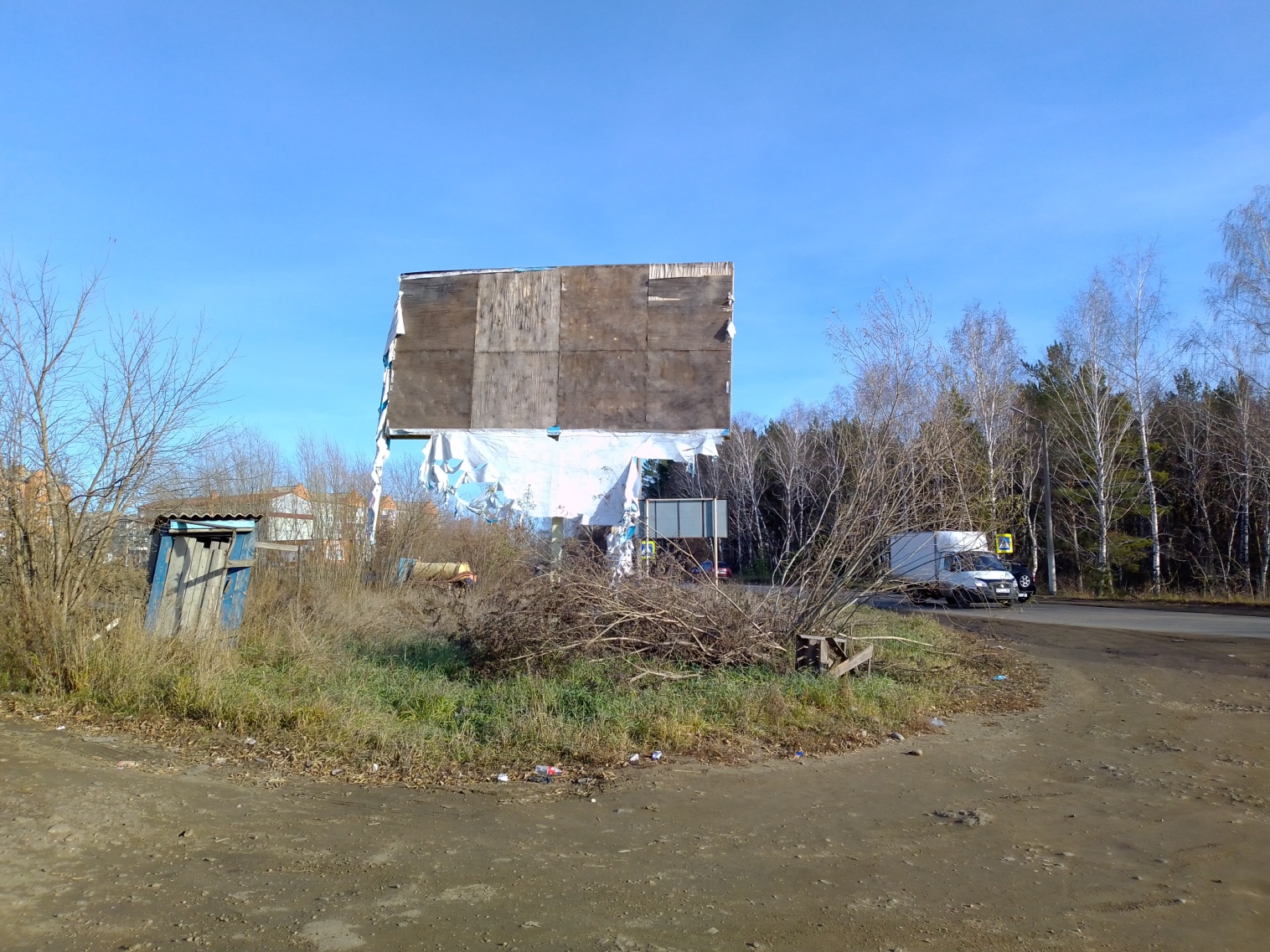 Исполняющий обязанностируководителя УАиГ администрации г. Канска                                                                                                               Р.Н. Лучко 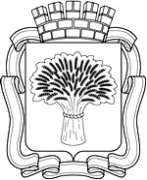 Российская ФедерацияАдминистрация города Канска
Красноярского краяПОСТАНОВЛЕНИЕРоссийская ФедерацияАдминистрация города Канска
Красноярского краяПОСТАНОВЛЕНИЕРоссийская ФедерацияАдминистрация города Канска
Красноярского краяПОСТАНОВЛЕНИЕРоссийская ФедерацияАдминистрация города Канска
Красноярского краяПОСТАНОВЛЕНИЕ17.12.2020№1127